Международный молодежный конкурс социальной антикоррупционной рекламы "Вместе против коррупции",организованный Генеральной прокуратурой Российской Федерации. 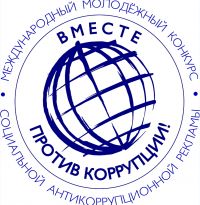 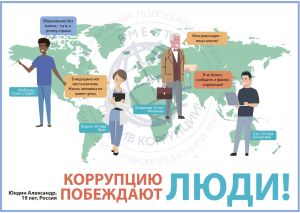 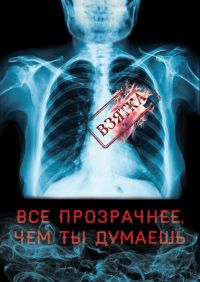 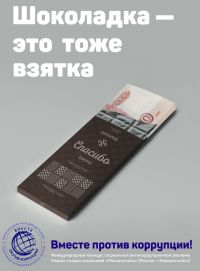 